Projeto LRE – Apresentação de Resultados 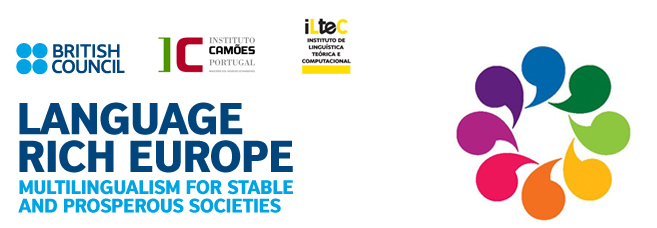 Representação da Comissão Europeia em Portugal (Lg Jean Monet, 1-10º, Lisboa)21 de junho de 201214:30 	Abertura15:00 Início dos trabalhosLuiz Sá Pessoa - Chefe da Representação da Comissão Europeia em Portugal (a confirmar)             Mário Filipe - Vice-Presidente do Instituto Camões             Gill Caldicott - Diretora do British Council Portugal             Maria Helena Mira Mateus – Diretora, Instituto de Linguística Teórica e Computacional           15:30 Apresentação do projeto e dos resultados europeus                           Martin Hope - Diretor do Projeto “Language Rich Europe”             Aneta Quraishy - Gestora do Projeto 16:00 Apresentação dos resultados nacionais             Lachlan Mackenzie - Investigador, Instituto de Linguística Teórica e Computacional16:30 Pausa para café16:45 Sessão plenária - debate sobre os resultados do projeto:	Carlos Ceia – Director do ILTEC, Universidade Nova de Lisboa             Lachlan Mackenzie - Investigador, Instituto de Linguística Teórica e Computacional Mário Filipe - Vice-Presidente do Instituto Camões             Martin Hope - Diretor do Projeto “Language Rich Europe”17:45 Conclusões Ricardo Salomão - Universidade Aberta18:00 Fim dos trabalhos					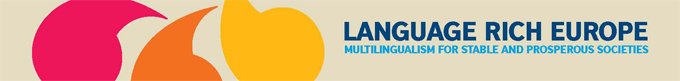 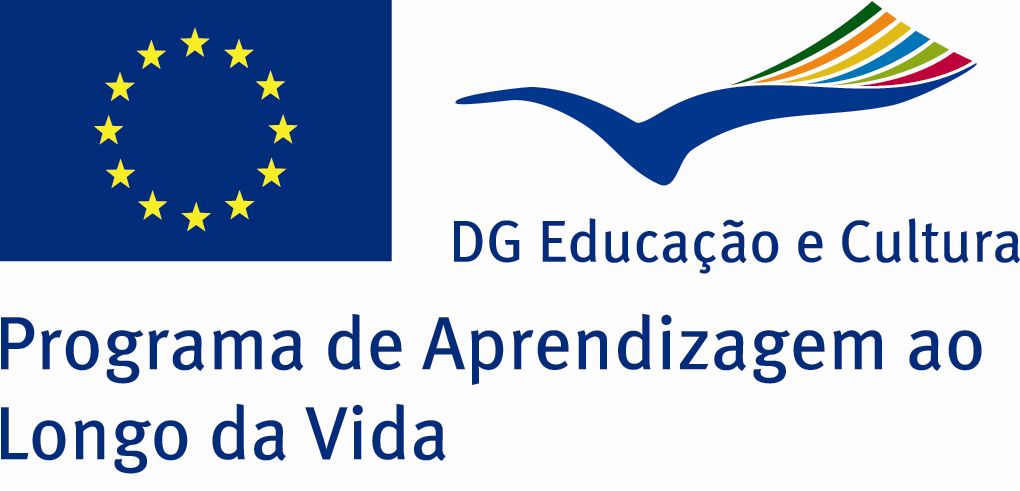 